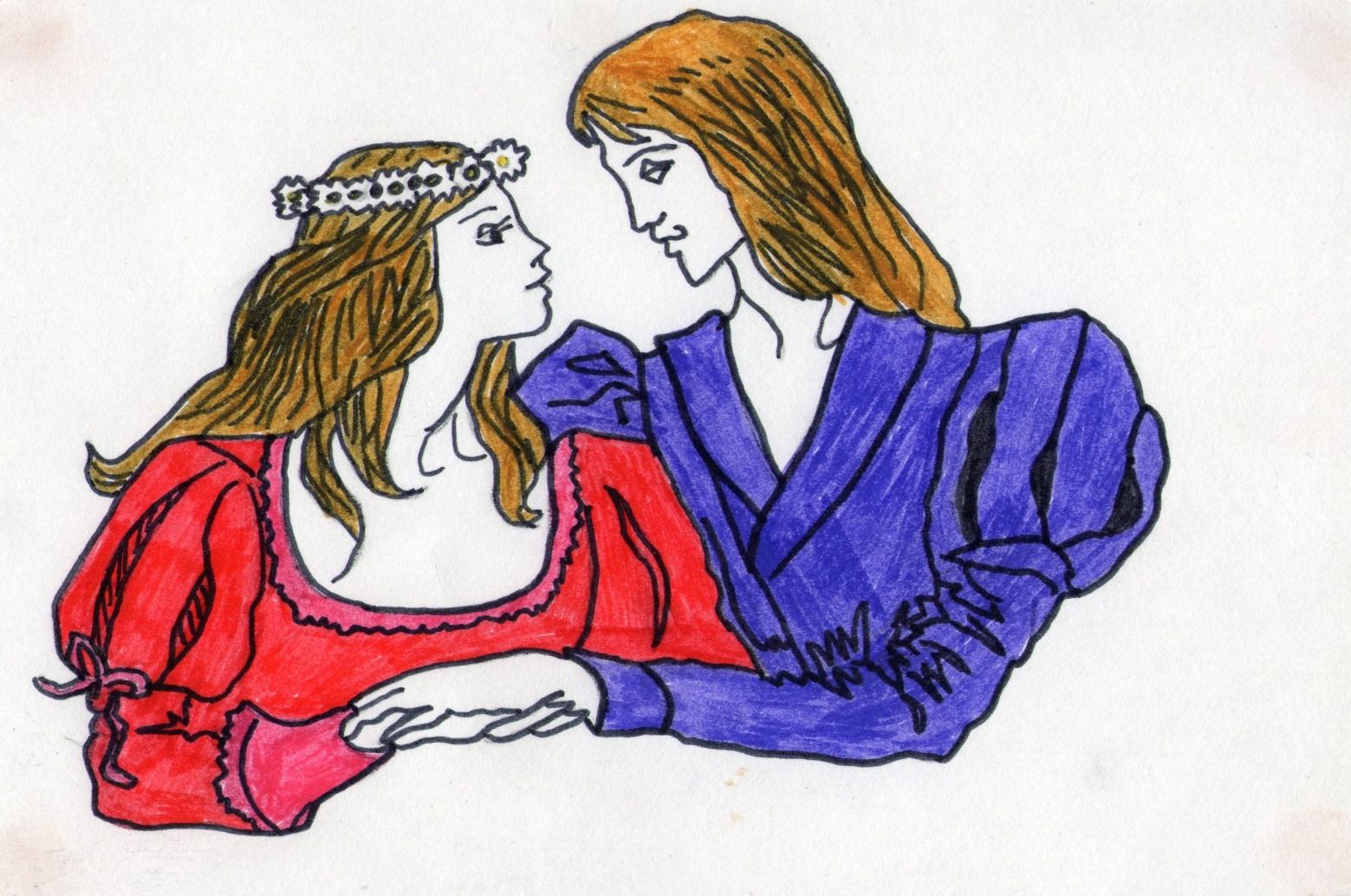 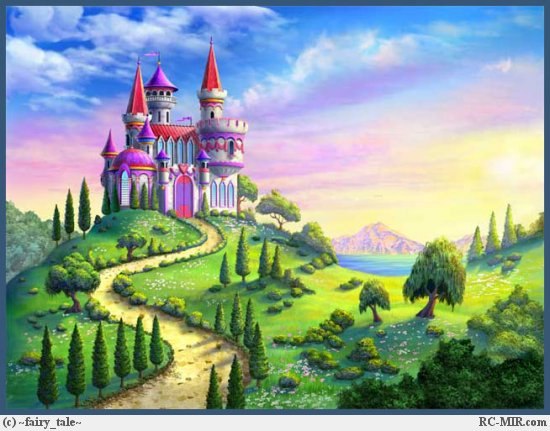 Тип урока - обобщающийФорма урока: Урок-сказка:Цель и задачи урока: 1) закрепление пройденного материала по теме: «Сложение и вычитаний обыкновенных дробей»;2) развивать  практические навыки решения уравнений, примеров и задач на сравнение, сложение и вычитание дробей с разными знаменателями и смешанных чисел, на представление неправильных дробей в виде смешанных чисел и наоборот; развитие математического мышления;3) воспитывать у учащихся познавательный интерес к предмету.4)воспитывать аккуратность, сознательность, доброту, великодушие,
научиться поступать так, как подсказывает совесть и сердце.Ход урока. 1. Организационный момент.Здравствуйте, дети. Садитесь. Послушайте, что я вам сейчас скажу. Сегодня у нас с вами должен быть заключительный урок по теме "Сложение и вычитание обыкновенных дробей". Но проведем мы его не обычным образом, а в форме сказки.2.            В мире много сказок грустных и смешных.                 И прожить на свете нам нельзя без них.                 Пусть герои сказок дарят нам тепло,                  Пусть добро навеки побеждает зло.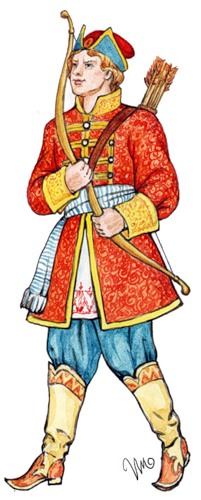         В некотором  царстве, в некотором государстве жил-был Иван-царевич. И было у него три сестры: Марья, Ольга и Анна. Отец и мать у них умерли. Постепенно отдал  Иван-царевич сестер своих замуж за царей медного, серебряного и золотого  царства. Целый год жил он один, без сестер, и сделалось ему скучно. Решил он проведать сестриц и отправился в путь-дорогу. По пути повстречал он Елену Прекрасную. Полюбили они друг друга и, казалось, не будет конца их счастью. Но злой Кощей Бессмертный похитил Елену. Сильно переживал Иван- царевич, и надумал взять с собой верных воинов и выручить свою любимую. А чтобы выяснить, кто сможет ему помочь, дал им такие задания:1) Приведите дроби к знаменателю 60;  ;  ;  ;  .2) Сократите дробь;  .3) Сравните дробиа)                б)                    в)                  г)   и  .Хорошо справились воины с поставленными  условиями. И решил Иван-царевич взять с собой три отряда. И отправились они в путь. Вышли они к реке.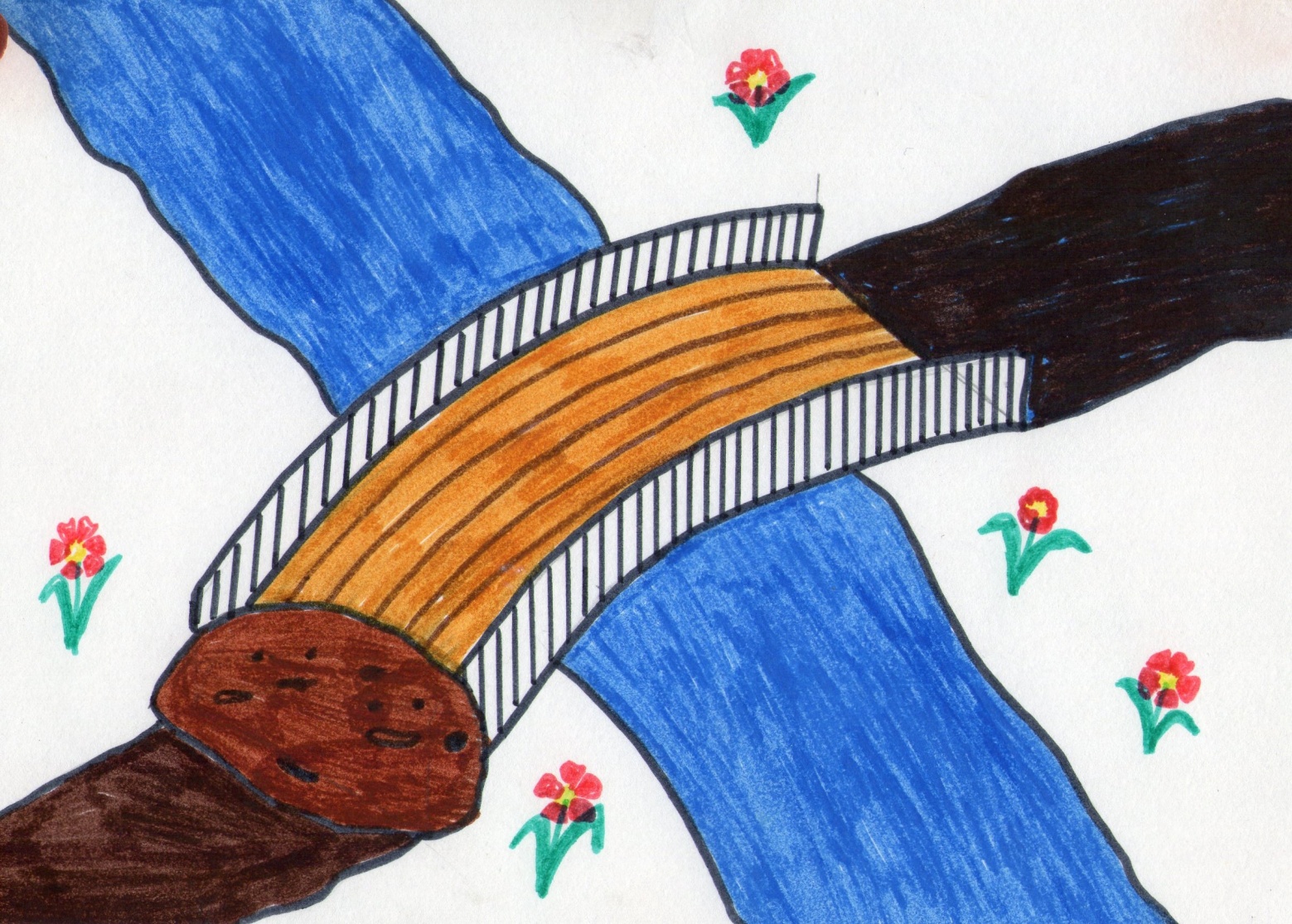 А там огромный камень закрыл дорогу на мост. Другой дороги нет. А на камне написано: пусть каждая команда наберет лукошко грибов и срубить елочку.Делать нечего - пришлось выполнять.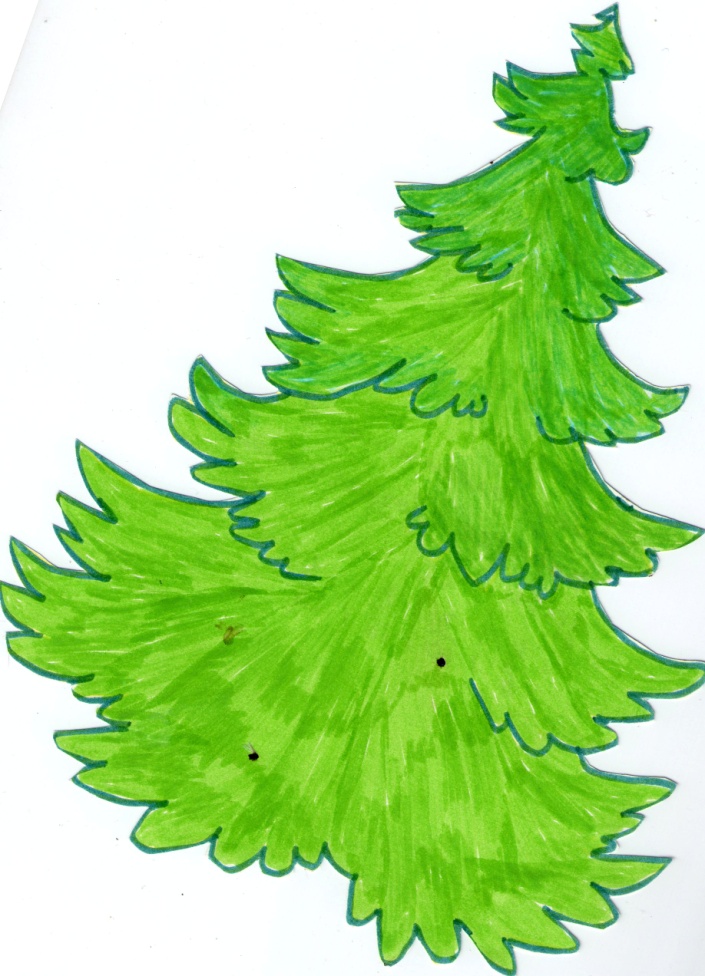 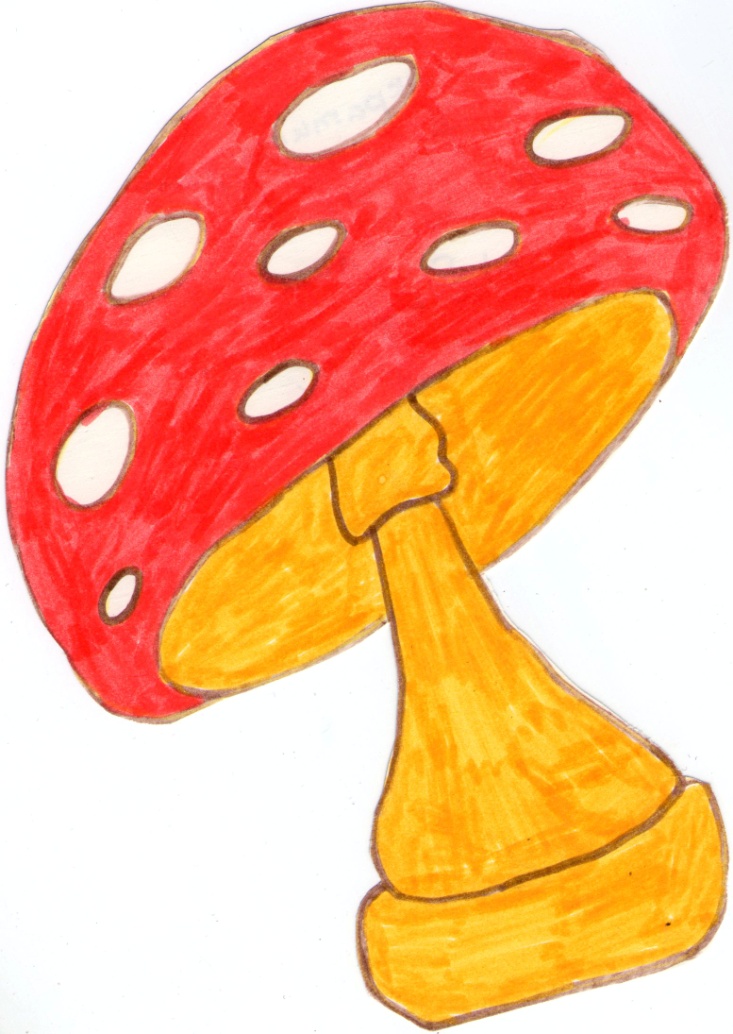 Задания на карточках-елочках:Задания на карточках-грибках:Ну что же, с этим заданием вы справились. А чтобы отодвинуть камень с моста, нужно пройти лабиринт.                                                          -5                                         +           + 1                                   - 4                                                  +6                                              -5                                                                                           -2                                                                                                                                                                                                                                           +2                                                        -3                                             Долго они ехали по лесу, преодолев мост, пока дорога не привела их к избушке Бабы Яги. Она давно враждовала с Кощеем и согласилась помочь Ивану-царевичу, но только если он со своими воинами выполнит ее условие.  Хлопнула она три раза в ладоши и перед ними оказался очень  милый щенок, а в зубах у него был цветок. 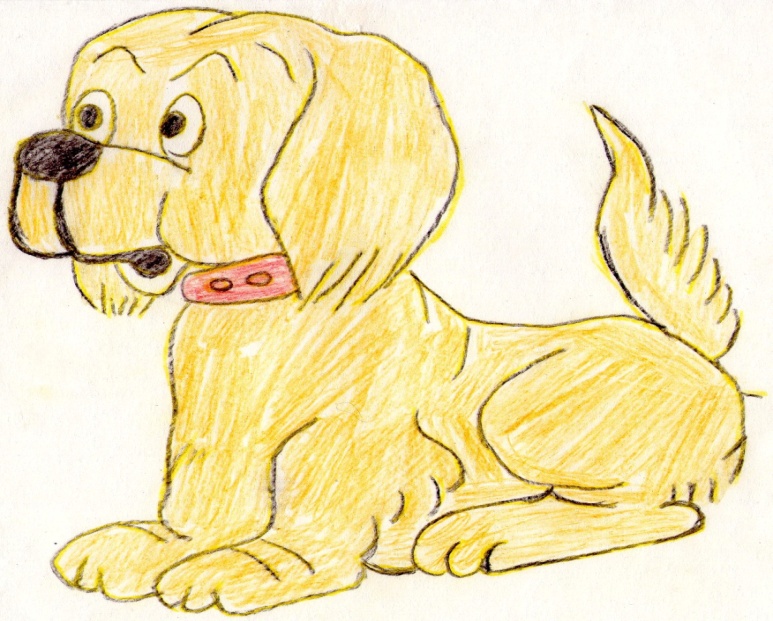 Нужно справиться с заданиями, написанными на лепестках: каждое из чисел на лепестках нужно сложить с числом на листике.      Прощаясь с Иваном-царевичем, Баба Яга рассказала ему о силе действий сложения и вычитания обыкновенных дробей: коль тебе нужно какой-нибудь запор отпереть или закрыть накрепко, то реши пример, записанный на замке, и произнеси вслух ответ. Мигом исполнится.     А в это время мимо пробегал серый волк. 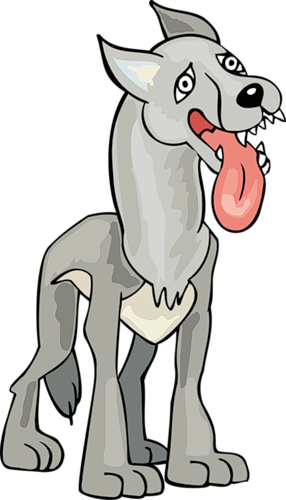 Он не слышал разговора Ивана-царевича с Бабой Ягой, но все равно предупредил Кощея о том. что Иван-царевич со своими воинами скоро появится во владениях Кощея. Тот подстерег их, схватил и бросил в глубокое подземелье, замкнув на 6 замысловатых замков. А на них было написано:1) 2) + 3) (1 -  4) 6 - (5) 56) 1    Решили воины примеры. Отворились двери подземелья, И стали воины с царевичем перед воротами Кощеева царства, на которых висел большой замок:8       Этот пример решил Иван-царевич. Ворота открылись. Освободили воины Елену Прекрасную и в тот же день сыграли свадьбу. После этого они проведали сестриц, приехали домой и стали жить-поживать и добра наживать. А чтобы проверить, не ослабли ли силы их воинов, пока праздновали освобождение и свадьбу, решили  провести турнир смекалистых. (Выполнить самостоятельную работу по вариантам).  Итак, благодаря вашим стараниям у нас  с вами получилась сказка с добрым концом. Мы показали, что умеем справляться с различными заданиями на сравнение, сложение и вычитание обыкновенных дробей, но главный турнир у нас впереди - это контрольная работа по данной теме. Дома вы повторите все правила из параграфа 6 и решите №889. А сейчас попробуйте поделиться  с нами  своими мыслями о сегодняшнем занятии (хотите одним предложением). 
Вам для этого помогут слова: 
-Я узнал… 
-Я почувствовал… 
-Я увидел… 
-Я сначала испугался, а потом… 
-Я заметил, что … 
-Я сейчас слушаю и думаю… Молодцы! До новых встреч.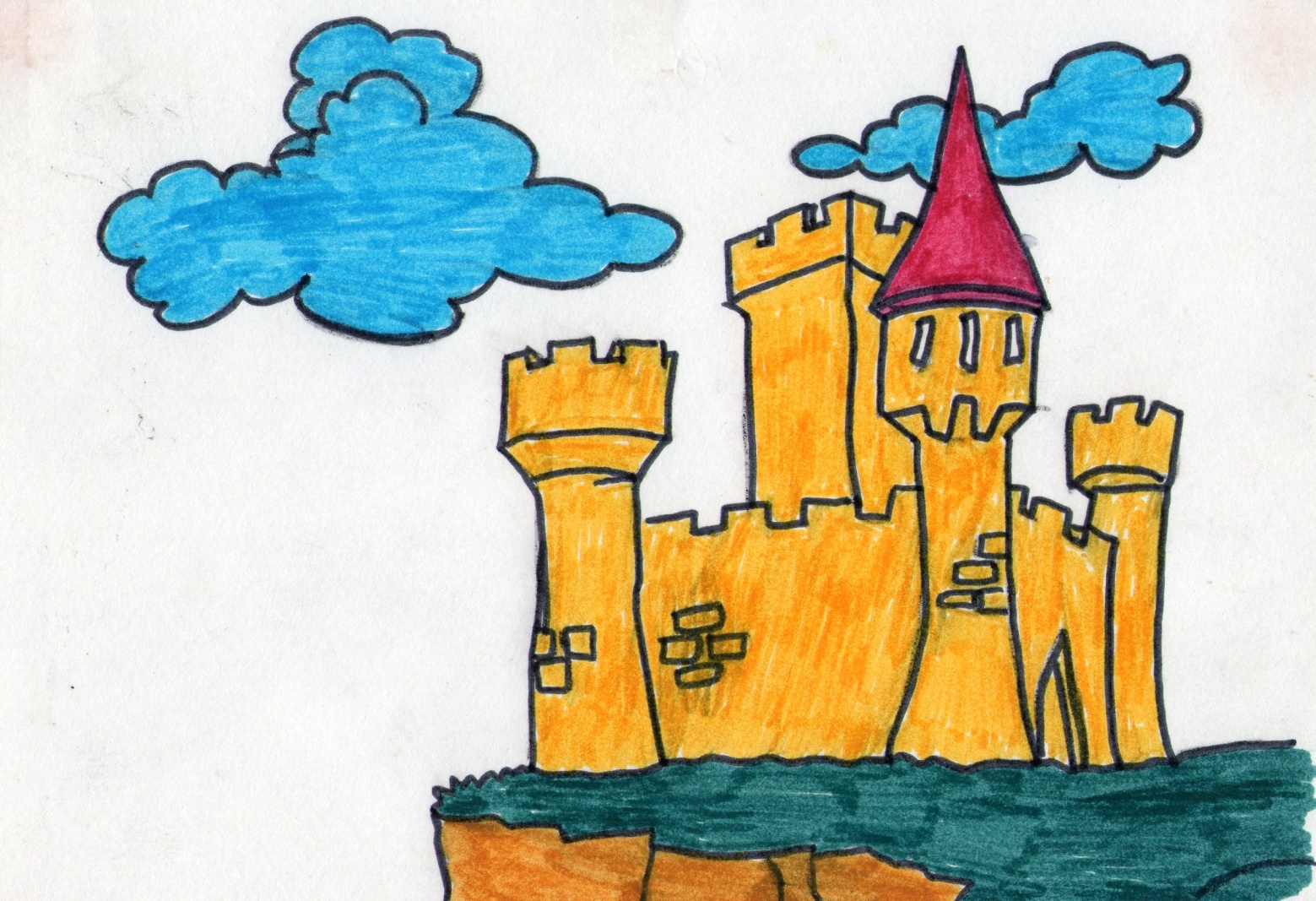 Приложения - ответы.Устный счет:1) ;  ;  2) 3) Грибочки:1)    ;  2)    3)    ;  Елочки:1)   2)    ;  3)    Лабиринт:1) 7;  1;  2.2) 1;   7;   2.3)  3Цветок:2;    - .Замки:1) 1               2)              3) 1             4) 5             5) 9             6) Ворота: 3Турнир смекалистых:Вариант 1:        вариант 2:         1231. Сократите дробь1. Сократите дробь1. Сократите дробь2. Вычислите2. Вычислите2. Вычислитеа)  + а)  + а)  - б)  - б)  + б)  + в) 7 - 6в) 5 + 2в) 3 - 11231. Сравните числа1. Сравните числа1. Сравните числа2. Расположите в порядке возрастания дроби2. Расположите в порядке возрастания дроби2. Расположите в порядке возрастания дробиВариант 1Вариант 11. Сократите дроби:1. Сократите дроби:2. Сравните числа:2. Сравните числа:3. Вычислите:3. Вычислите:а) а) б) 1 + 2б) 2 + 3в) 3в) 7